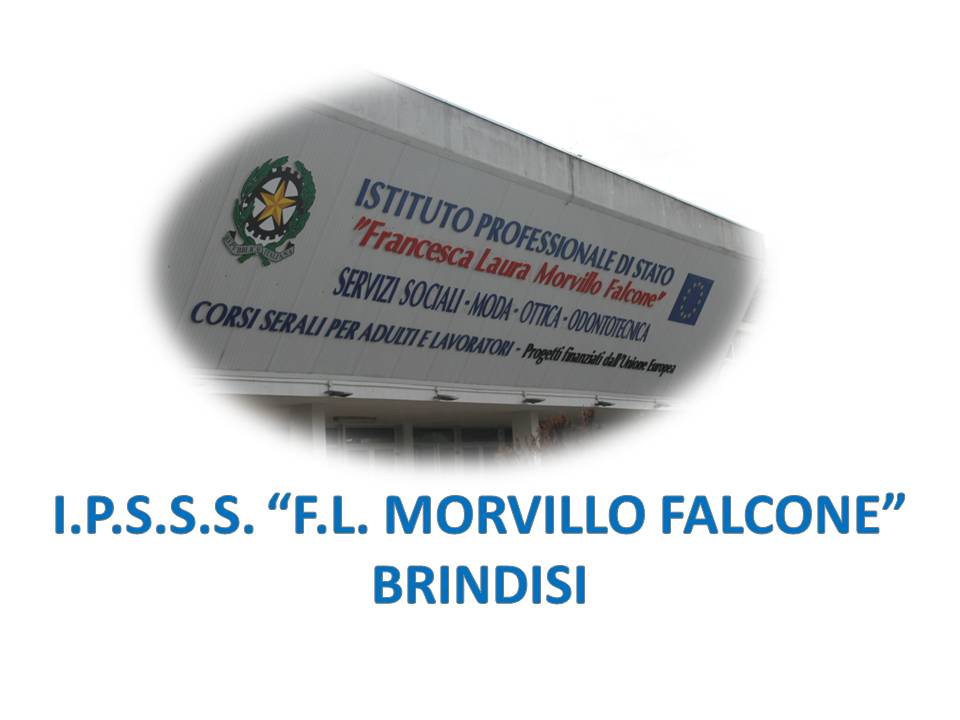 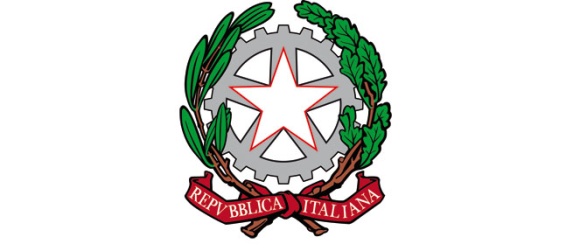 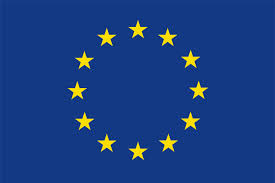 ISTITUTO PROFESSIONALE DI STATO PER I SERVIZI SOCIALI“Francesca Laura MORVILLO FALCONE”Via Galanti, 1 - Tel. 0831/513991brrf010008@istruzione.it – brrf010008@pec.istruzione.it  www.morvillofalconebrindisi.edu.it72100   B R I N D I S IMATERIA: DIRITTO ED ECONOMIA (ore settimanali: 2)CLASSE: 2 A OTTANNO SCOLASTICO: 2022/23DOCENTE: MAURIZIO GAUDIOLibro di testo:AIME PASTORINO101 LEZIONI DI DIRITTO ED ECONOMIA – UPTRAMONTANAArgomenti:(LA SEGUENTE NUMERAZIONE SI RIFERISCE A QUELLA DEL LIBRO DI TESTO)LEZIONE 18: LO STATO E I SUOI ELEMENTI COSTITUTIVILEZIONE 23: DALLO STATUTO ALBERTINO ALLA COSTITUZIONE ITALIANALEZIONE 24: I PRINCIPI FONDAMENTALILEZIONE 33: IL PARLAMENTOLEZIONE 34: LA FUNZIONE LEGISLATIVALEZIONE 36: IL GOVERNOLEZIONE 37: LE FUNZIONI ESECUTIVA E NORMATIVA DEL GOVERNOLEZIONE 39: IL PRESIDENTE DELLA REPUBBLICALEZIONE 40: L’ELEZIONE E LE RESPONSABILITA’ DEL PRESIDENTE DELLA REPUBBLICALEZIONE 41: LA MAGISTRATURALEZIONE 42: IL PROCESSO CIVILE, PENALE E AMMINISTRATIVOLEZIONE 77: DAL BARATTO ALLA MONETAARGOMENTI SVOLTI IN EDUCAZIONE CIVICA:La nascita della CostituzioneI principi fondamentali della CostituzioneGli organi costituzionali e il loro funzionamento Incontri, in presenza e a distanza, su bullismo e cyberbullismoBrindisi, giugno 2023 	Il docente	Maurizio Gaudio